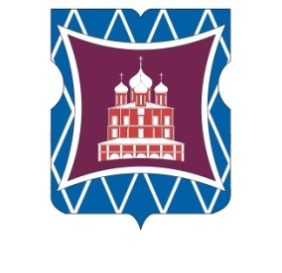 СОВЕТ ДЕПУТАТОВМУНИЦИПАЛЬНОГО ОКРУГА ДОНСКОЙРЕШЕНИЕ20 декабря 2019 года        01-03-103О плане работы Совета депутатов муниципального округа Донской на 1 квартал 2020 годаВ соответствии со статьей 15 Регламента Совета депутатов муниципального округа Донской, и рассмотрев предложения депутатов о формировании плана работы Совета депутатов на 1 квартал 2020 года, Совет депутатов муниципального округа Донской решил:1. Утвердить план работы Совета депутатов муниципального округа Донской на 1 квартал 2020 года (приложение).2. Снять с контроля решение Совета депутатов муниципального округа Донской от 12 сентября 2019 года № 01-03-73 «О плане работы Совета депутатов муниципального округа Донской на IV квартал 2019 года» как выполненное 31 декабря 2019 года.3. Контроль за исполнением настоящего решения возложить на главу муниципального округа Донской Кабанову Т.В.Глава муниципального округа Донской                        			                           Т.В. Кабанова					         Приложение к  решению Совета депутатов   муниципального округа Донской	                                                                от 20 декабря 2019 года № 01-03-103 План работы Совета депутатов муниципальногоокруга  Донской   на 1 квартал 2020 года (23 января, 20 февраля, 26 марта в 09.00)Рассматриваемые  вопросы1. Об отчете главы управы Донского района города Москвы о результатах деятельности управы  в 2019 году.2. Об информации директора Государственного бюджетного учреждения города Москвы Территориального Центра социального обслуживания "Коломенское"  о работе учреждения в 2019 году.3. Об информации руководителя  амбулаторно-поликлинического учреждения «Городская поликлиника № 67 Департамента здравоохранения города Москвы» о работе  учреждения  в 2019 году.4. Об информации руководителя амбулаторно-поликлинического учреждения «Детская городская поликлиника № 91 Департамента здравоохранения города Москвы» о работе  учреждения  в 2019 году.5. Об информации руководителя  амбулаторно-поликлинического учреждения «Городская поликлиника № 22 Департамента здравоохранения города Москвы» о работе  учреждения  в 2019 году.6. Об информации руководителя амбулаторно-поликлинического учреждения Государственного бюджетного учреждения здравоохранения города Москвы  «Городской клинической больницы № 1 им. Н.И. Пирогова  Департамента здравоохранения города Москвы» о работе учреждения в 2019 году.7. Об информации руководителя амбулаторно-поликлинического учреждения Государственного бюджетного учреждения здравоохранения города Москвы  «Городской клинической больницы № 4 Департамента здравоохранения города Москвы»  в 2019 году.8. Об информации руководителя государственного казенного учреждения города Москвы «Инженерная служба Донского района»   о работе учреждения в 2019 году.9. Об информации руководителя государственного бюджетного учреждения города Москвы  «Жилищник Донского района» о работе учреждения в 2019 году.10. Об информации руководителя Центра государственных услуг «Мои документы» Донского района о работе учреждения в 2019 году.11. Об отчете начальника Отдела МВД России по Донскому району  города Москвы о деятельности подчиненного органа внутренних дел за 2019 год.12. О согласовании сводного районного календарного плана по досуговой, социально-воспитательной, физкультурно-оздоровительной и спортивной работе с населением по месту жительства на 2 квартал 2020 года. 13. О плане работы Совета депутатов муниципального округа Донской на 2 квартал 2020 года. 14. О внесении изменений и дополнений в Устав муниципального округа Донской.15. Рассмотрение обращений в пределах полномочий, переданных Законом города Москвы от 11 июля 2012 года № 39 «О наделении органов местного самоуправления муниципальных округов в городе Москве отдельными полномочиями города Москвы» (по мере необходимости).